QUISPE ARAMBUL E.I.R.L.CALLE ANCAHS 111 CERCADO- HOSTAL10003719-MEDIDOR: E16M252814.FECHA: 08/02/2019 HORA: 15:55 PM.Caja en buen estadoBajo caudal 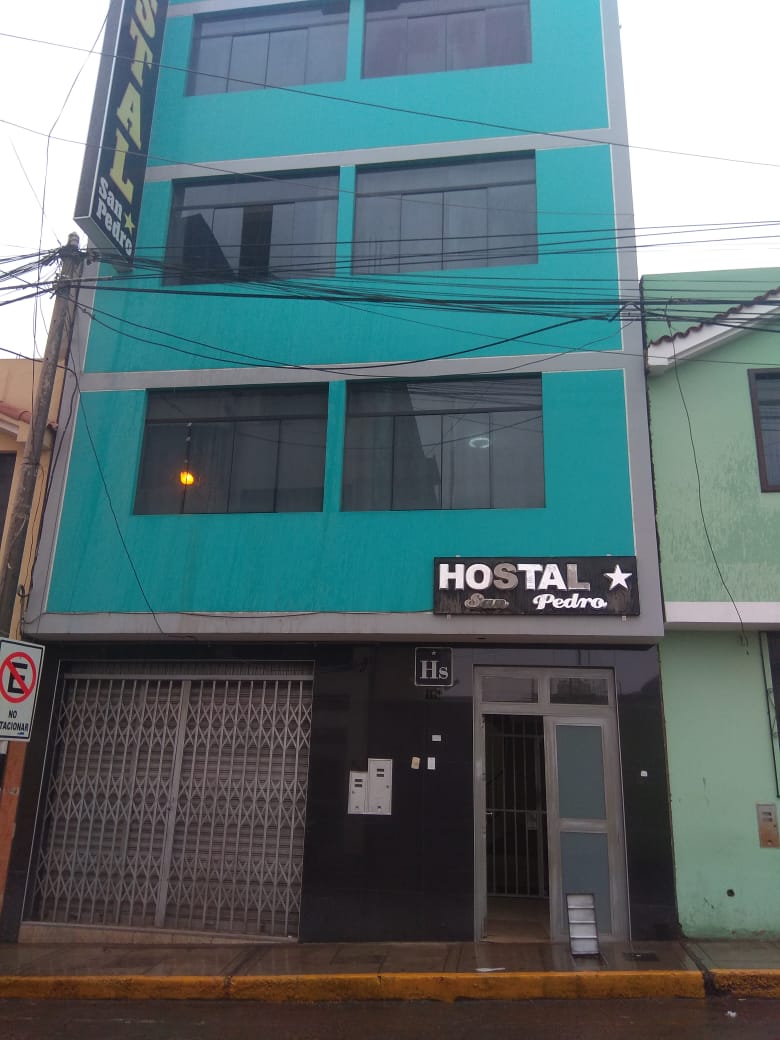 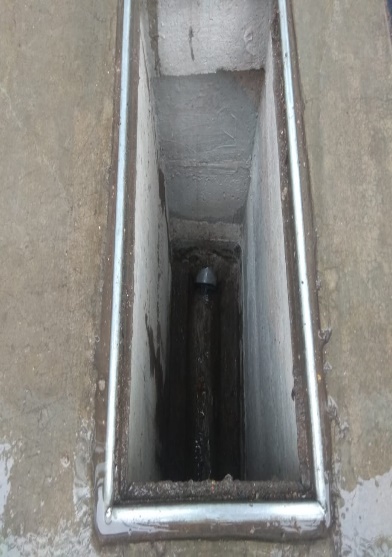 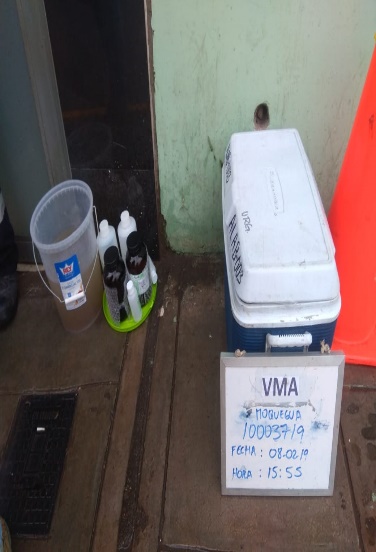 DISTRIBUIDORA VICTORIA MOEQUEGUA S.R.L.CALLE TACNA  525-A CERCADO – PANDERIA.10055904-MEDIDOR: E17M000259.FECHA: 08/02/2019 HORA: 16:45 PM.Caja en buen estadoBajo caudal 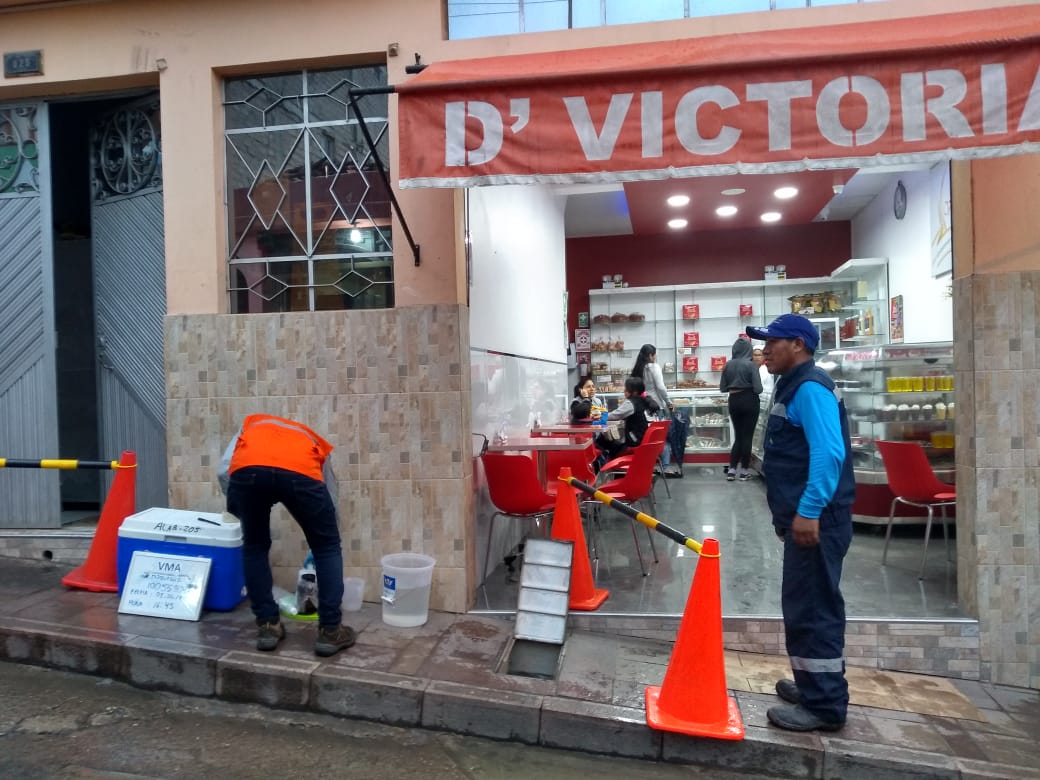 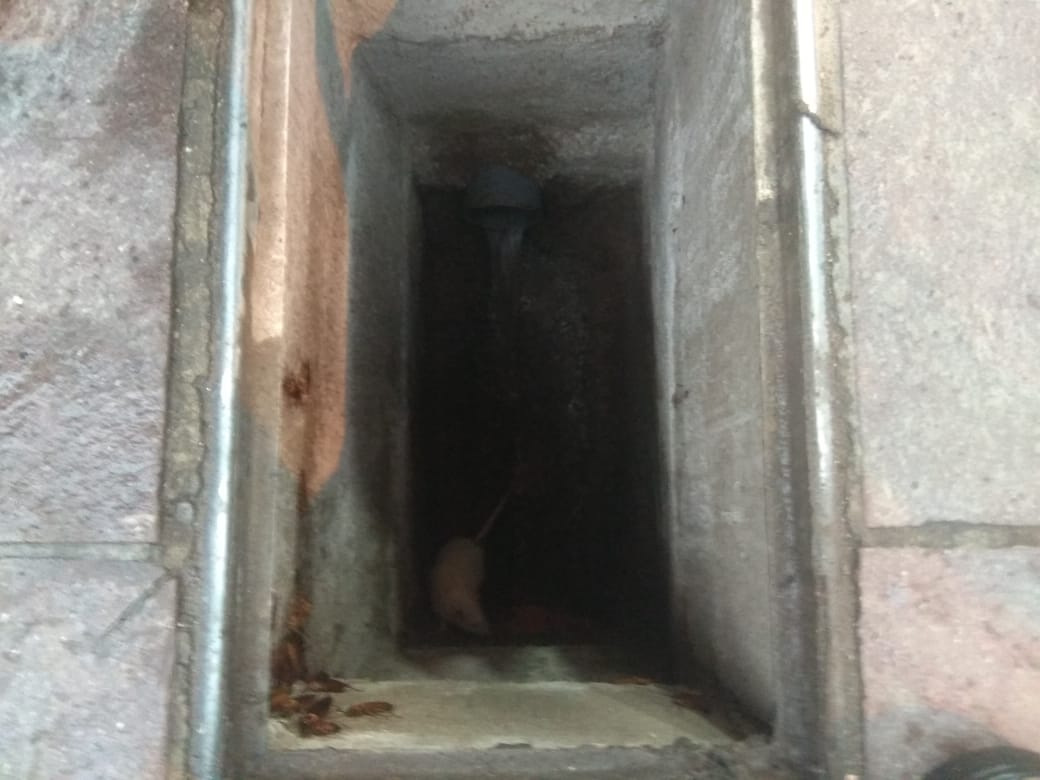 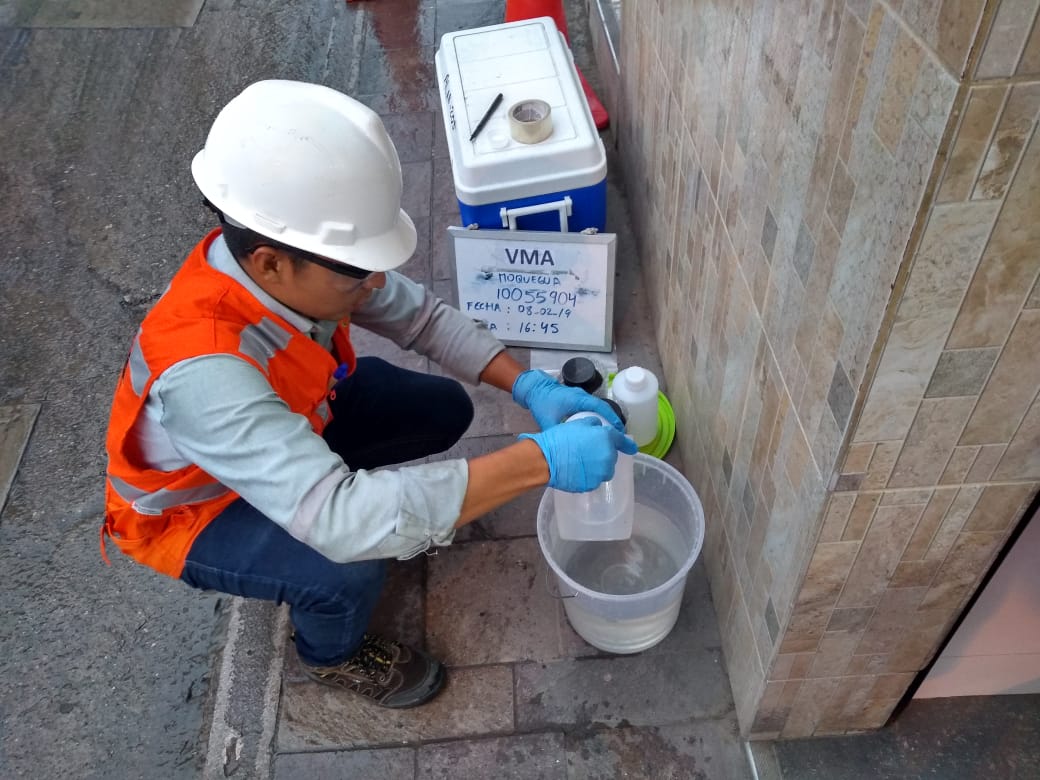 VIZCARRA VIZCARRA ROSA FLORENCIA AV. BALTA 638-E CERCADO – HOSPEDAJE.1132807-MEDIDOR: E17M004627.FECHA: 06/02/2019 HORA: 12:00 PM.Caja en buen estadoBajo caudal 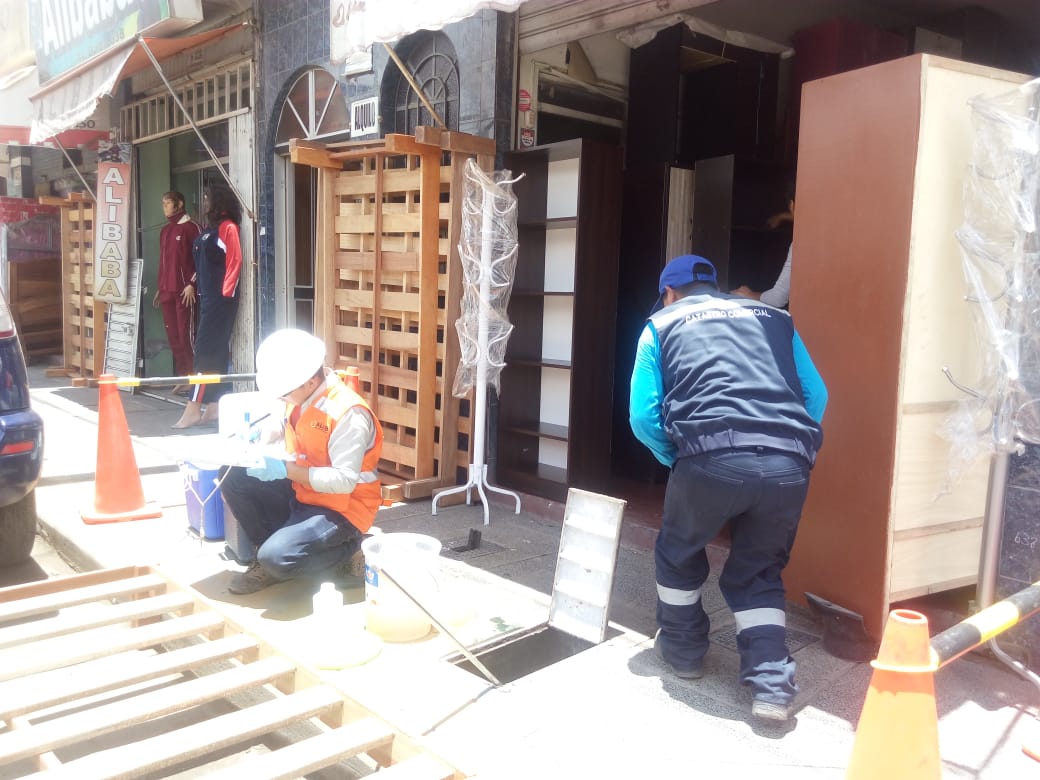 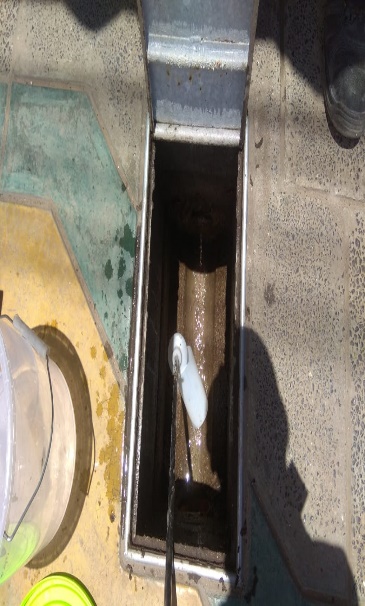 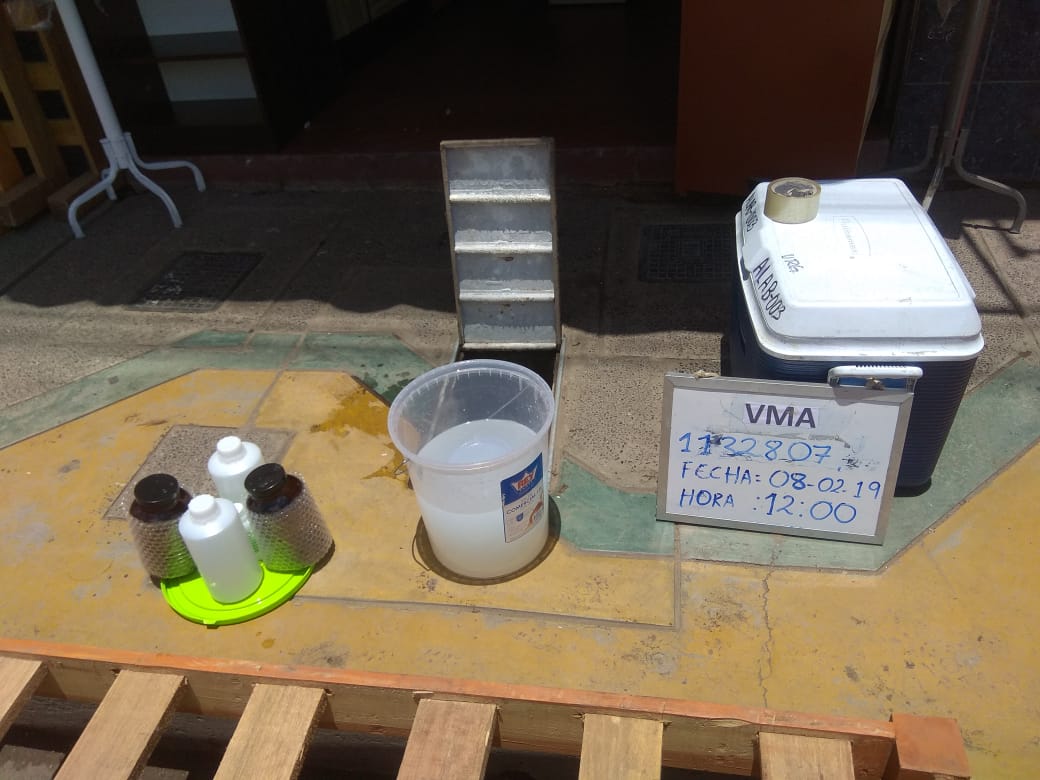 PONCE PACHECO FRANCISCO CALLE MOQUEGUA 151  CERCADO – HOTEL Y BROSTERIA.10027842-MEDIDOR: E17M252980.FECHA: 06/02/2019 HORA: 11:15 AM.Caja en buen estadoBajo caudal 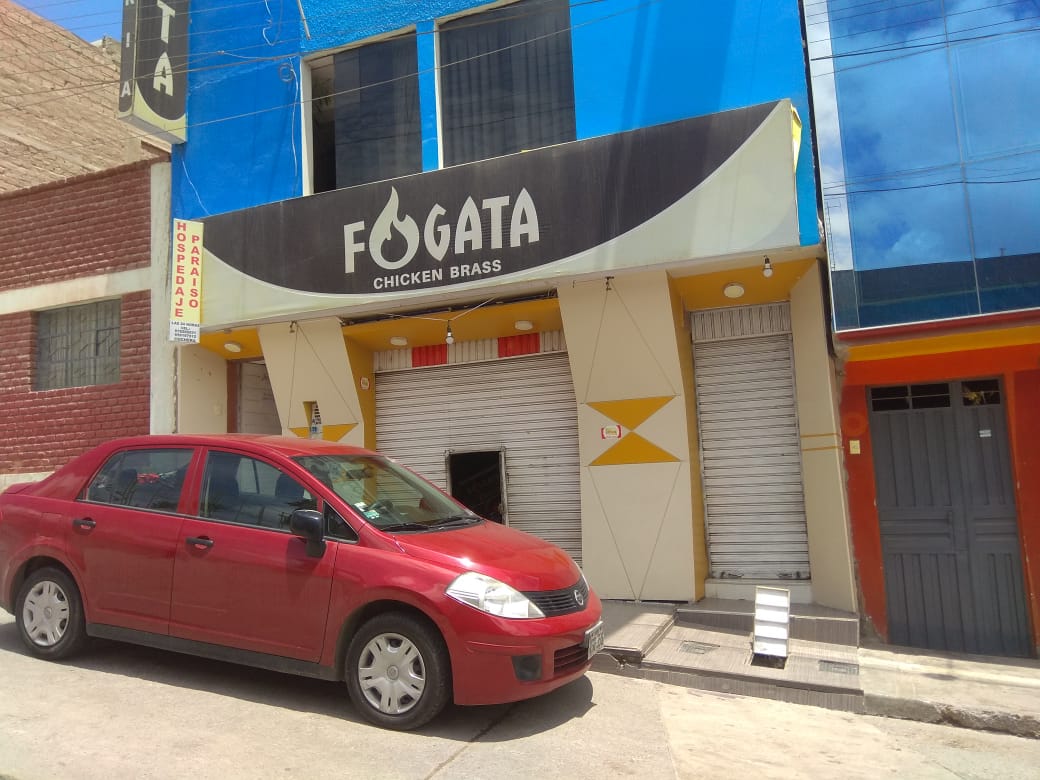 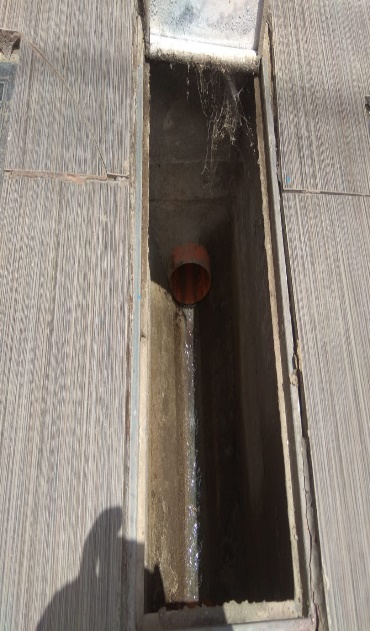 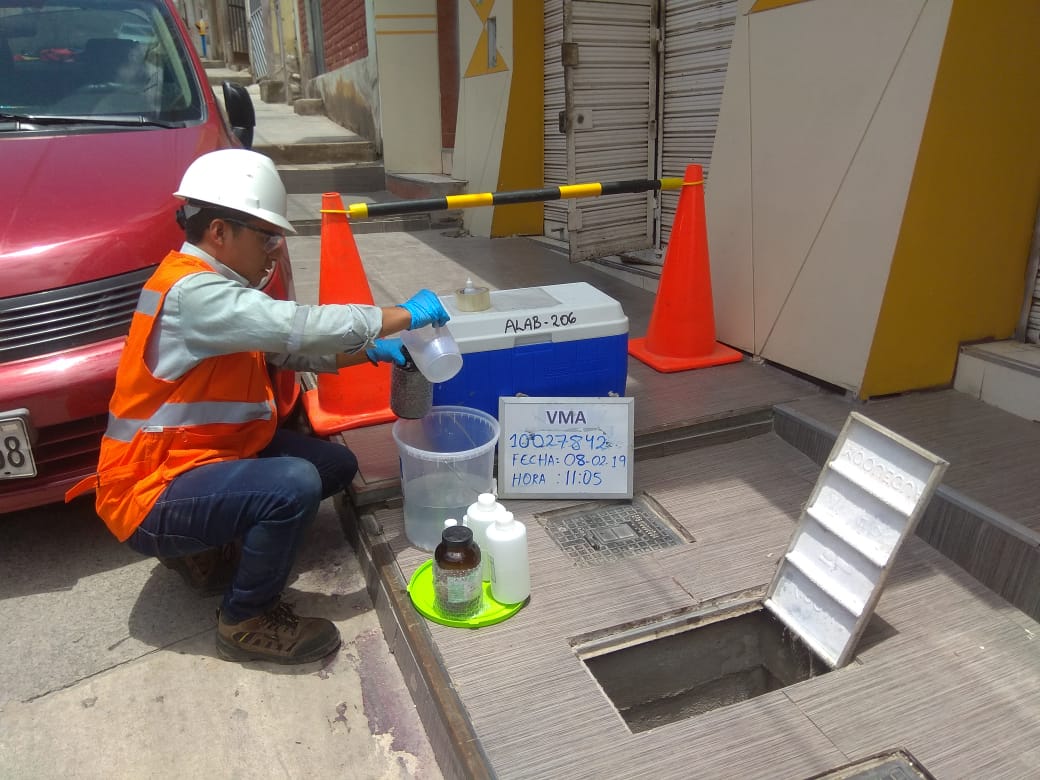 CENTRO DE SALUD SIGLO AV. M.L. URQUIETA  N1 POSTA  SIGLO– POSTA MEDICA.10022007-MEDIDOR: E17M004883.FECHA: 06/02/2019 HORA: 10:15AM.Caja en buen estadoBajo caudal 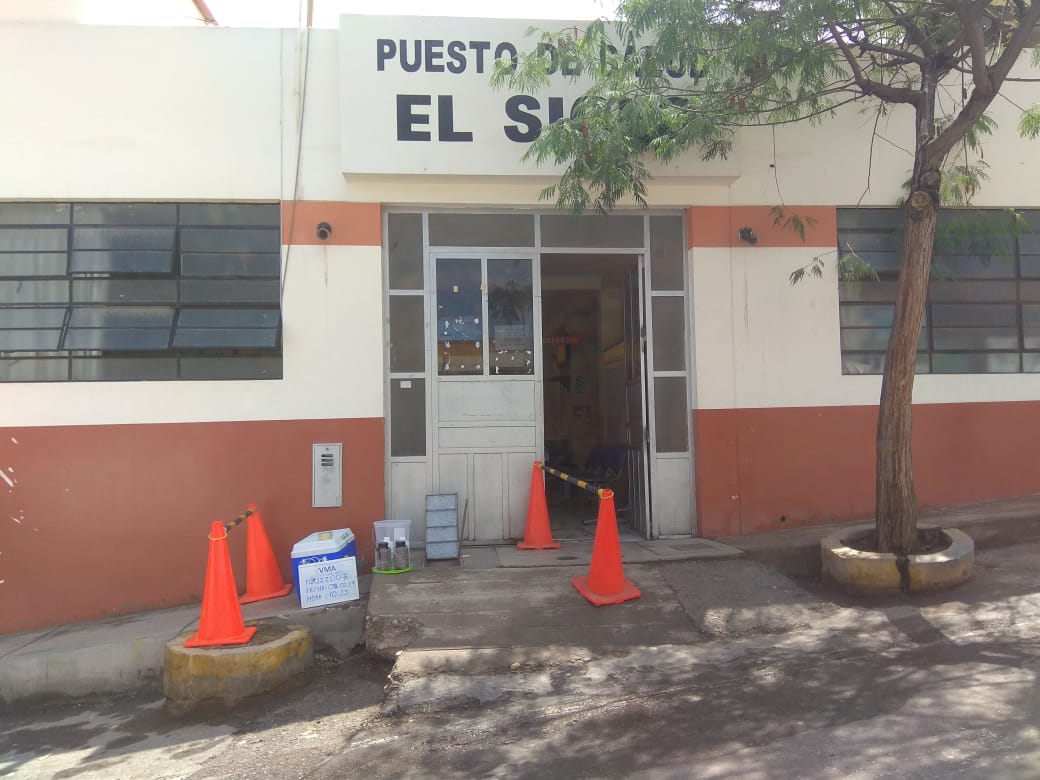 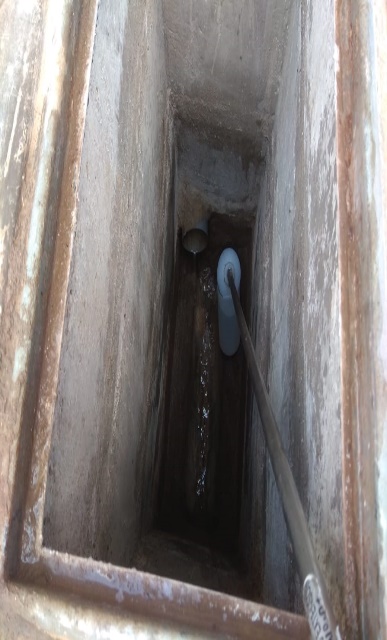 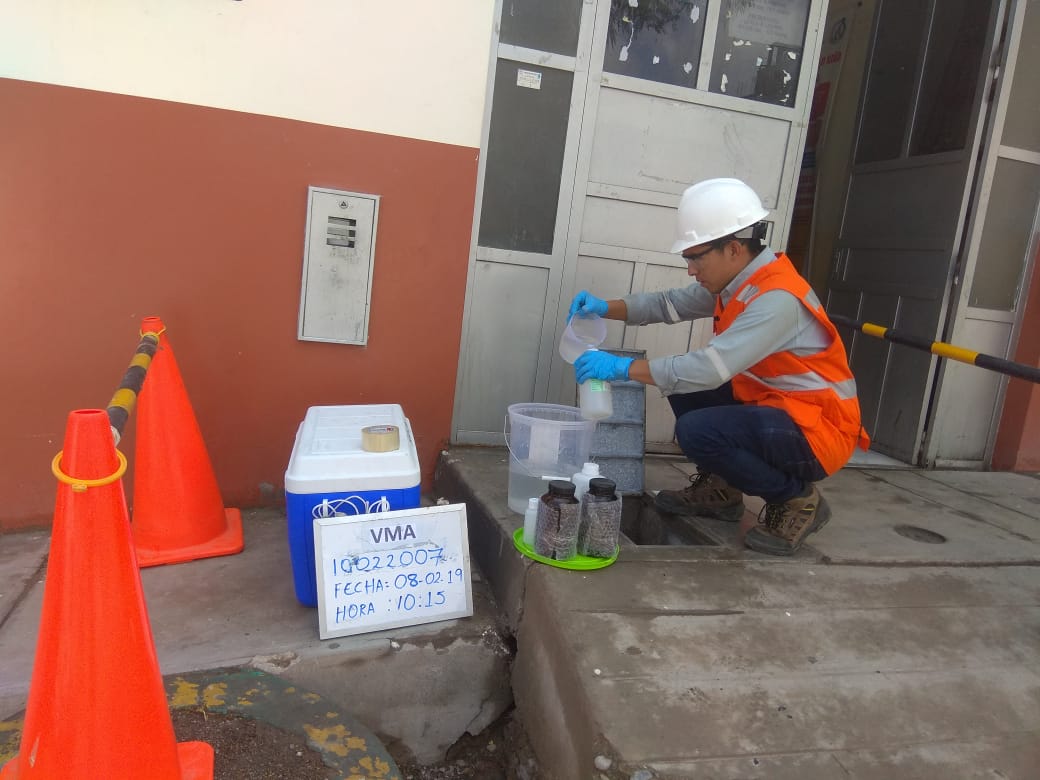 CUAYLA CATACORA ANTONIO AV. AVENIDA A.A. CACERES 135  CERCADO – CONSULTORIO DENTAL.10007279-MEDIDOR: E17M002044.FECHA: 06/02/2019 HORA: 15:10 PM.Caja en buen estadoBajo caudal 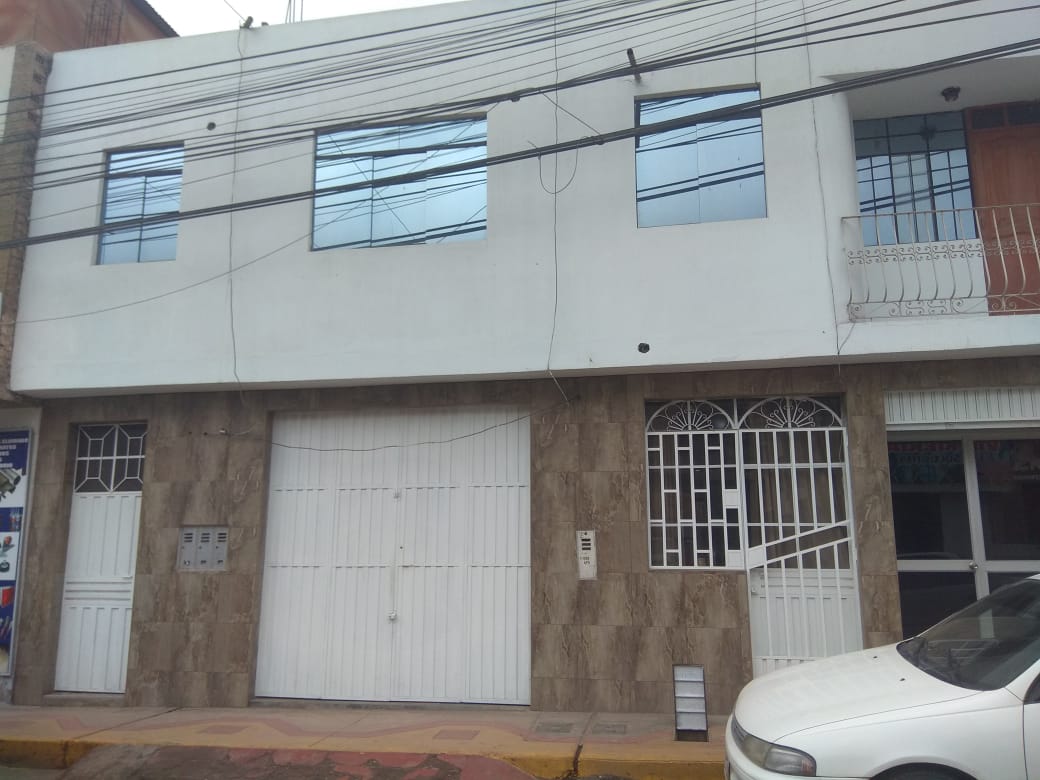 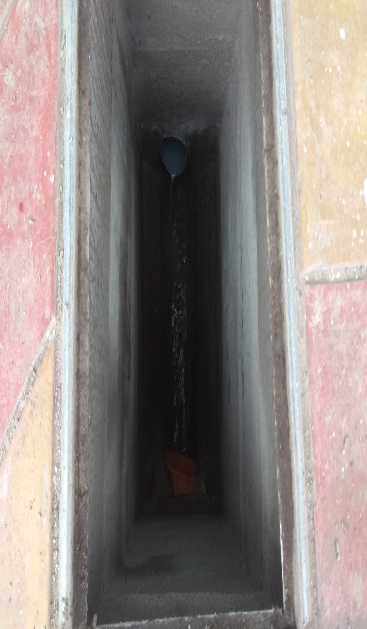 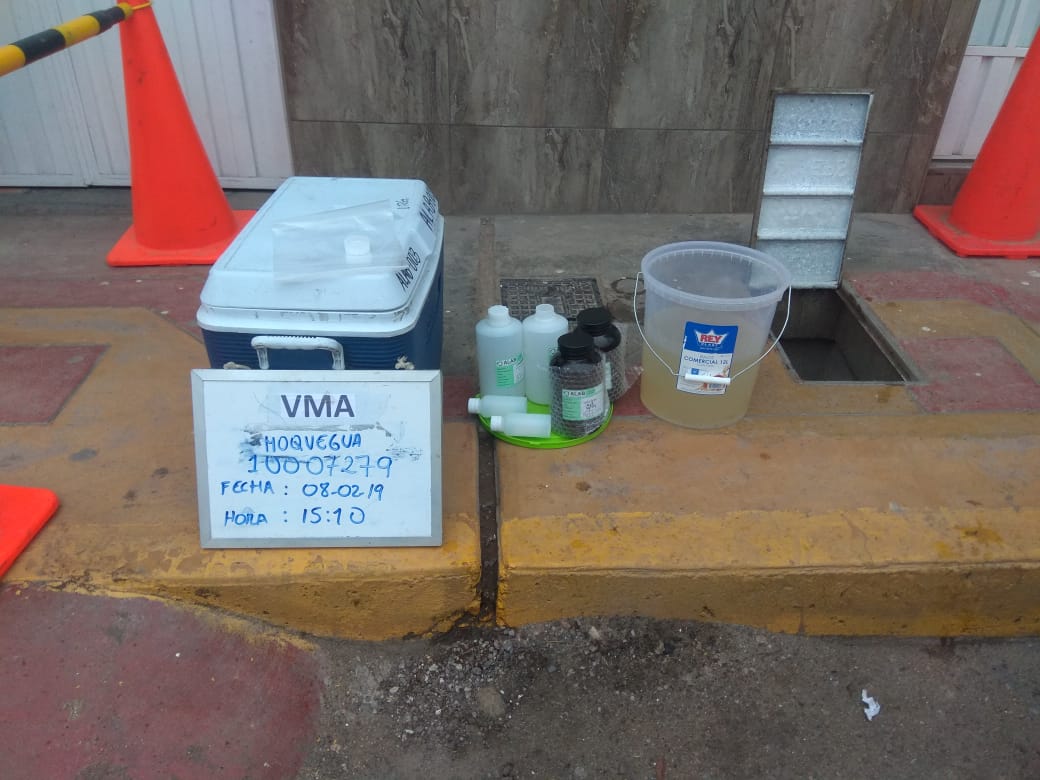 GUTIERREZ RAMOS JUAN CARLOS CALLE MANUEL UBALDE S 3-324   PJ EL SIGLO – HOSPEDAJE.10037720-MEDIDOR: 644601.FECHA: 06/02/2019 HORA: 14:30 PM.Caja en buen estadoBajo caudal 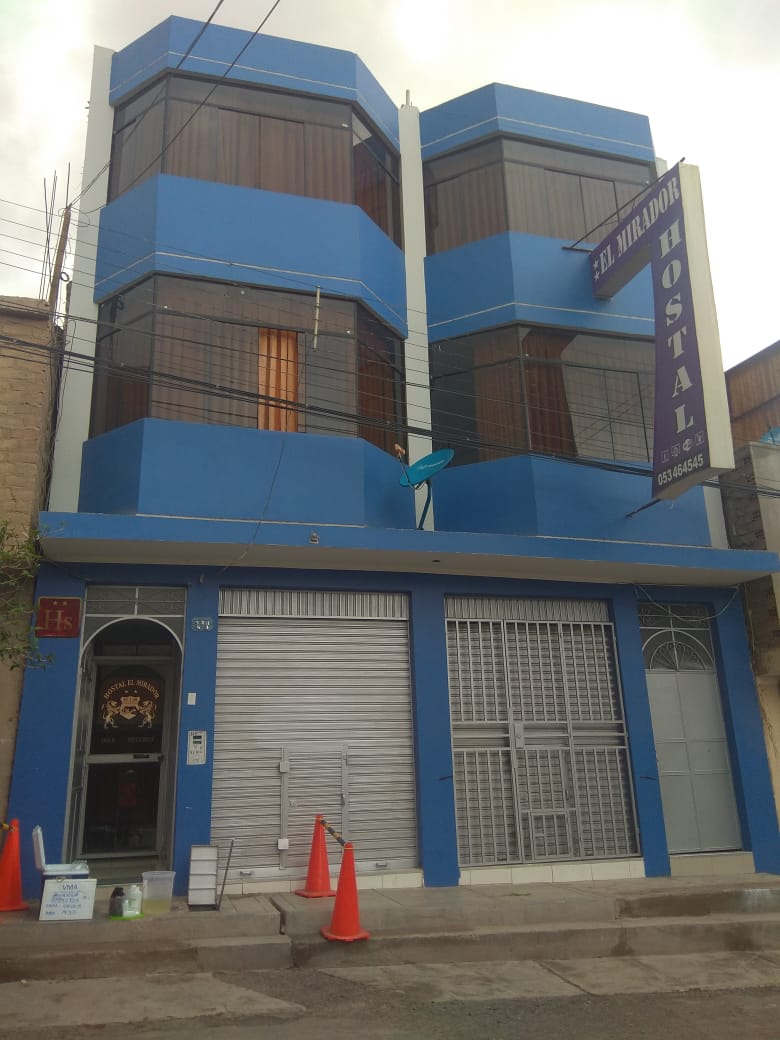 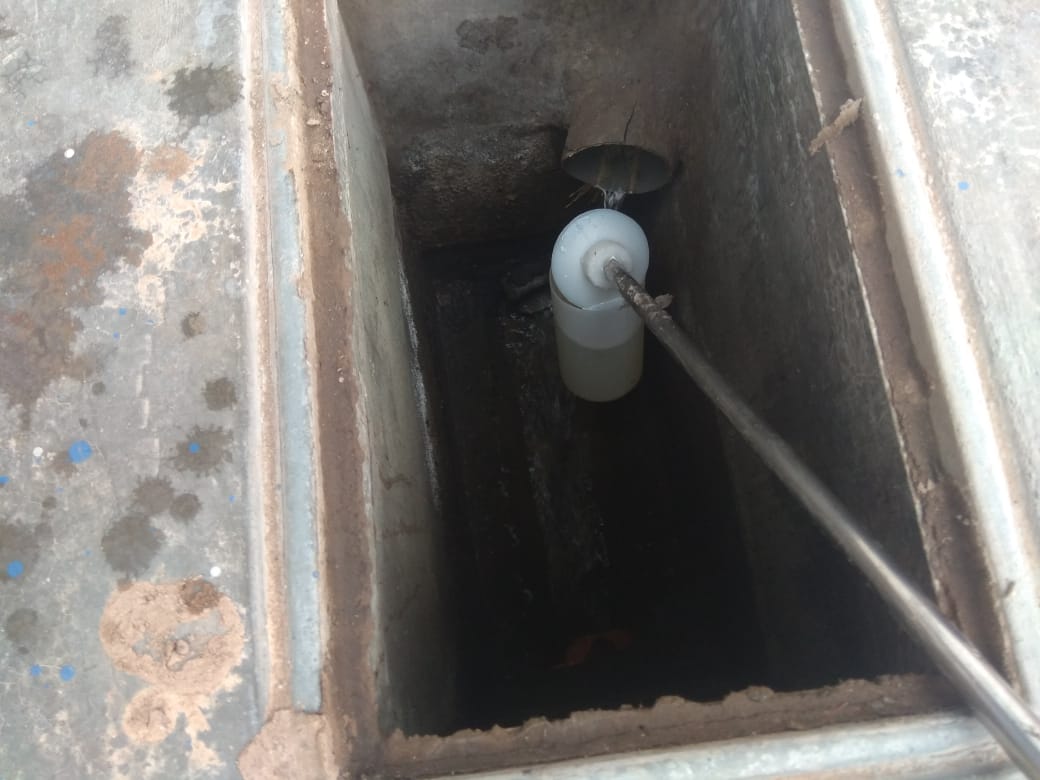 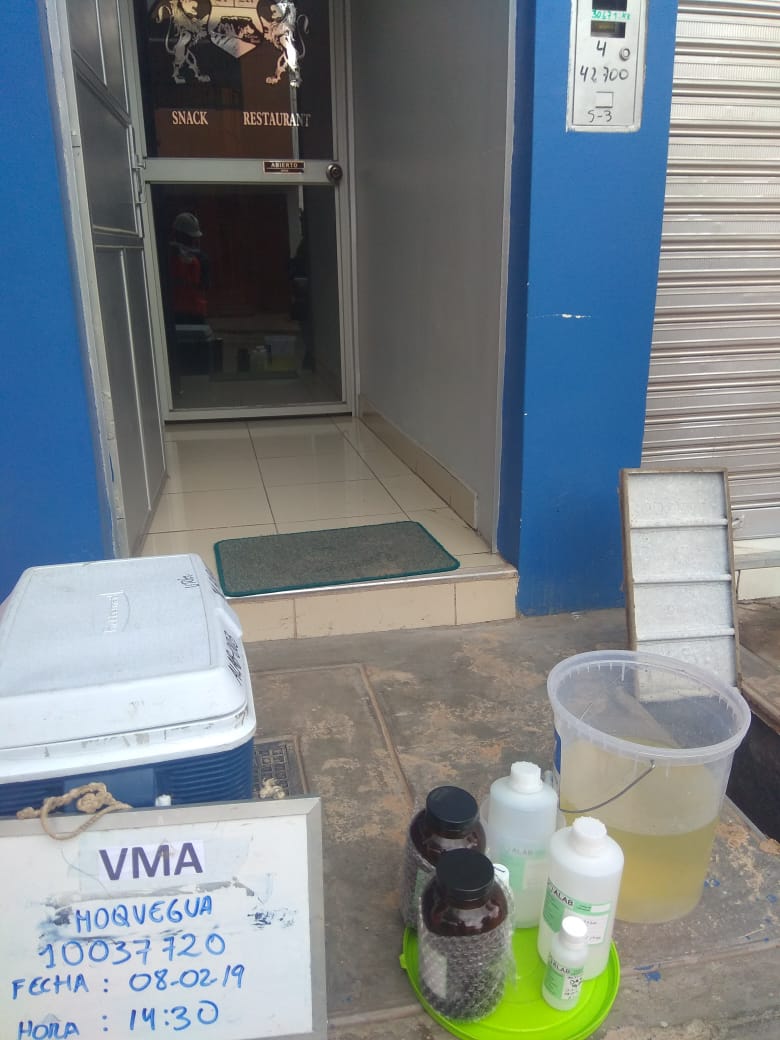 CORDOVA ENAO DIONICIO CALLE ILO  K-12   CERCADO – LAVANDERIA.10069080 -MEDIDOR: E17M001844.FECHA: 06/02/2019 HORA: 09:30 AM.Caja en buen estadoBajo caudal 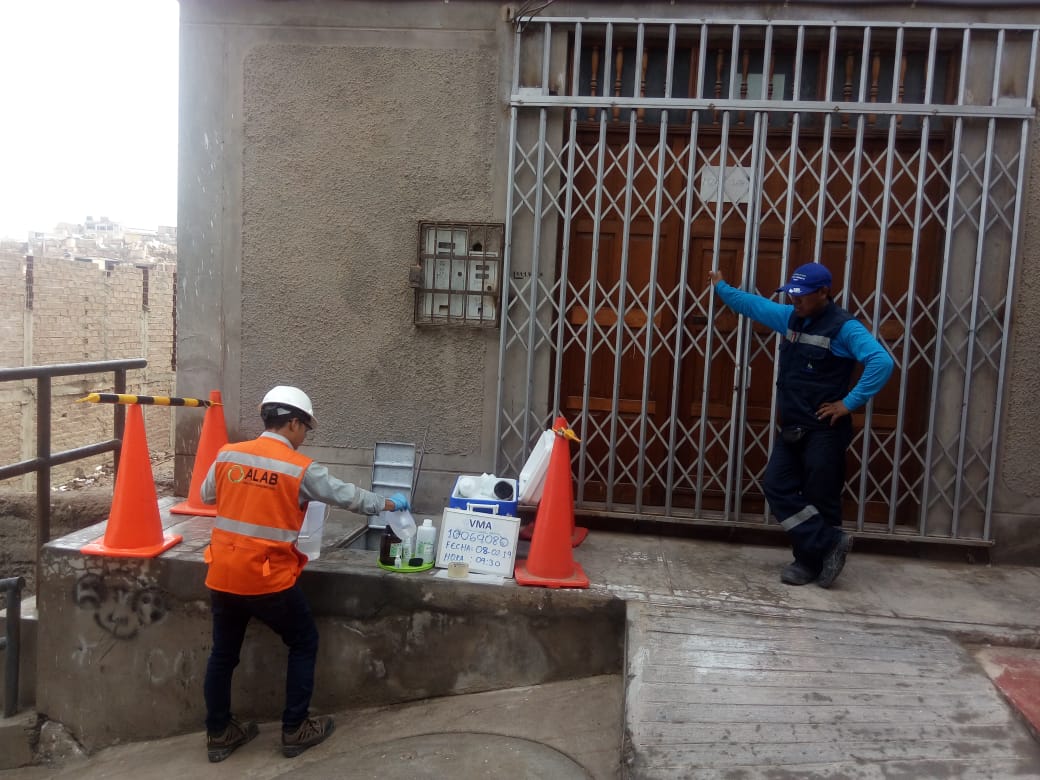 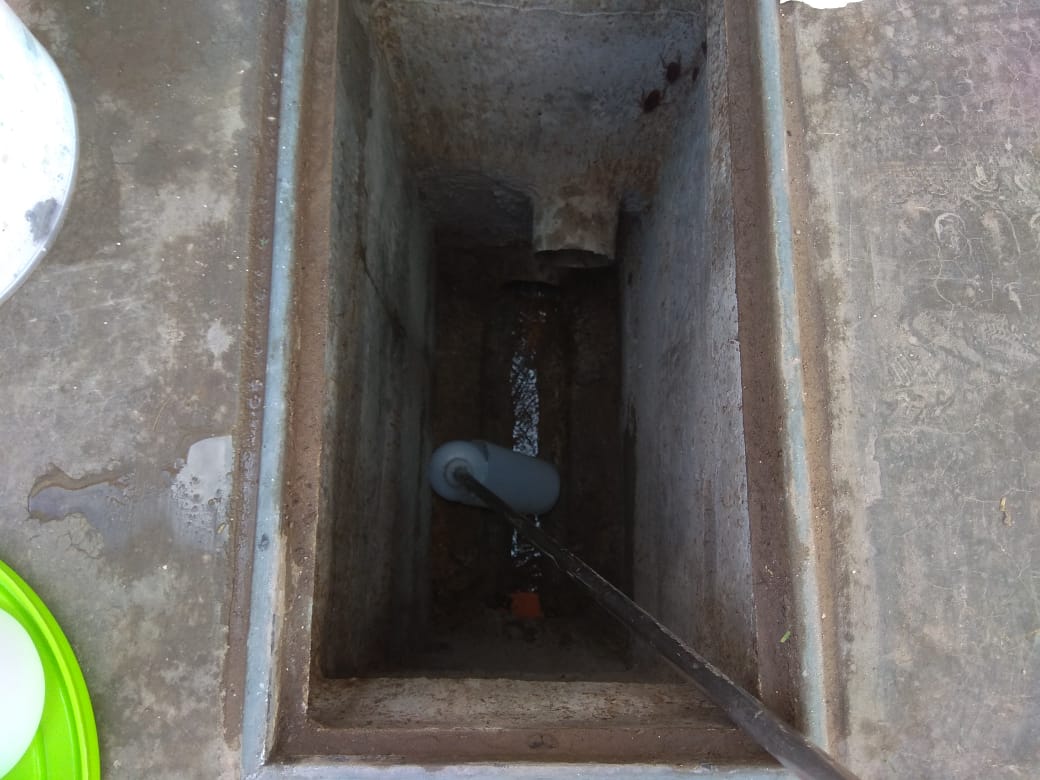 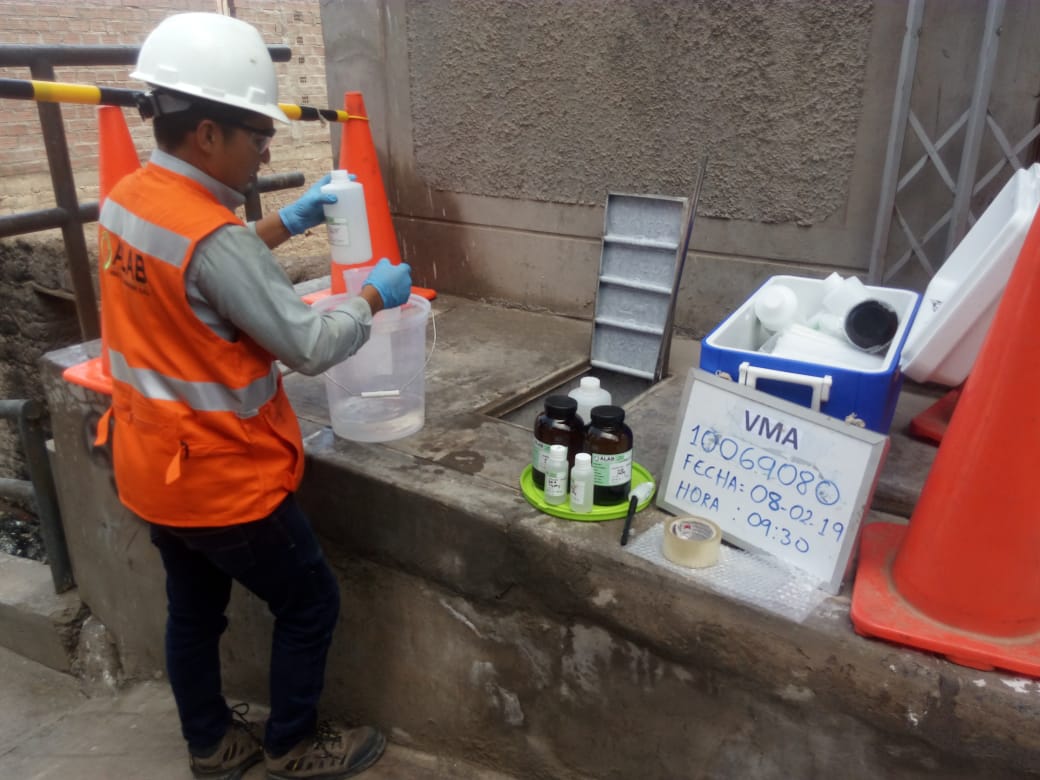 OSSCCO CHOQUE CARLOS  APV. DAMNIF. 23 DE JUNIO F4A-16   SAN ANTONIO – FABRICA DE QUESOS.1190045 -MEDIDOR: E15M206479.FECHA: 06/02/2019 HORA: 09:15 AM.Caja en buen estadoBajo caudal 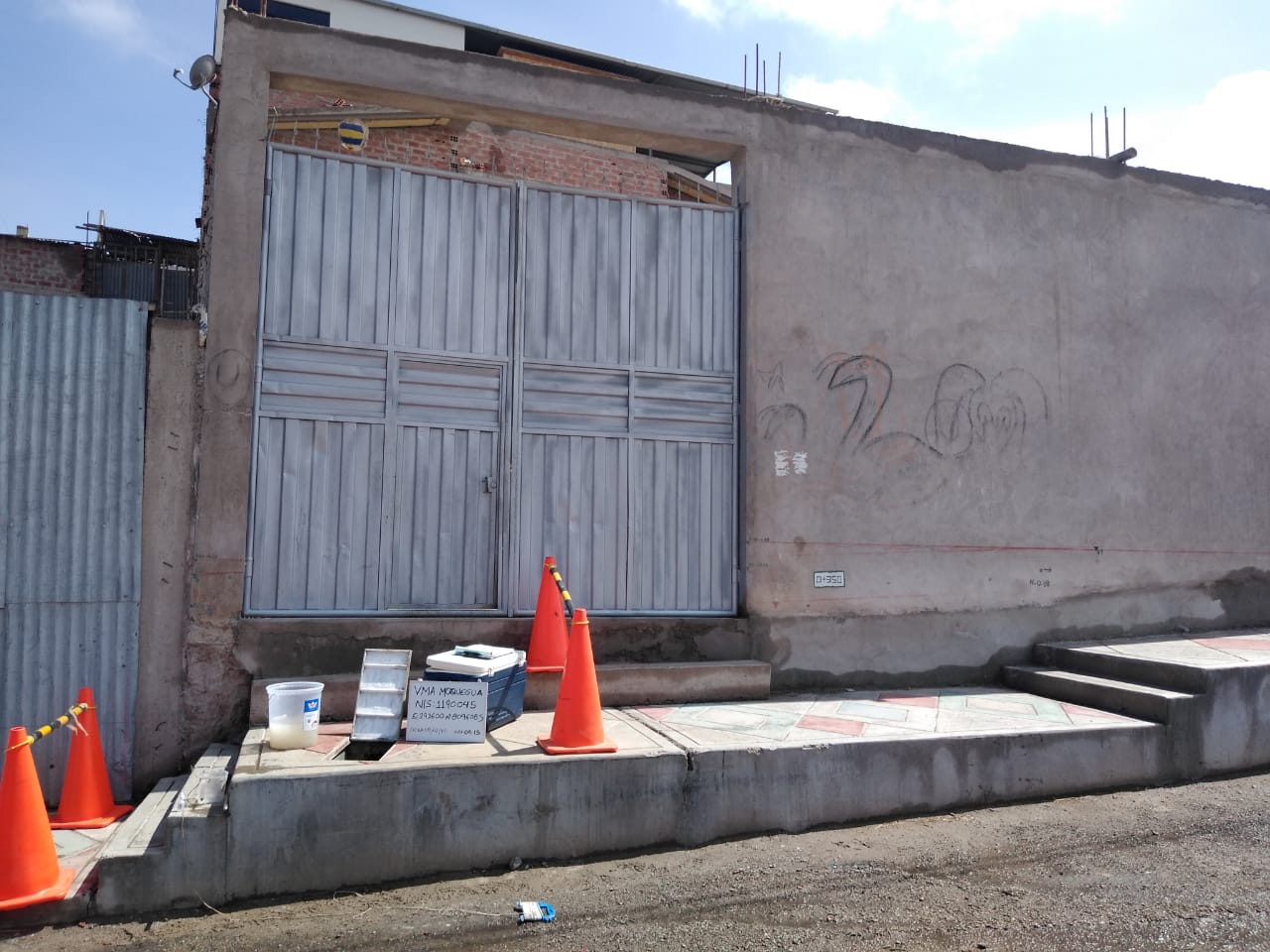 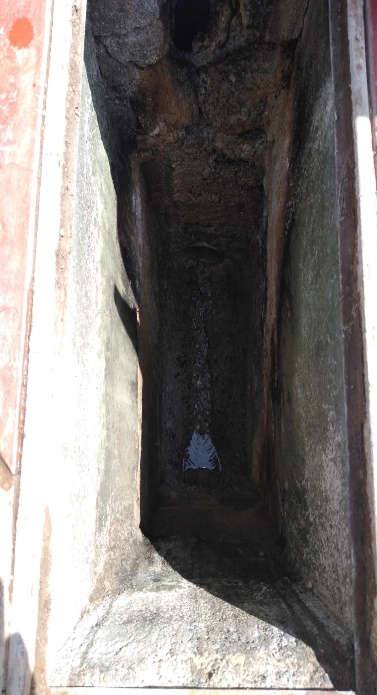 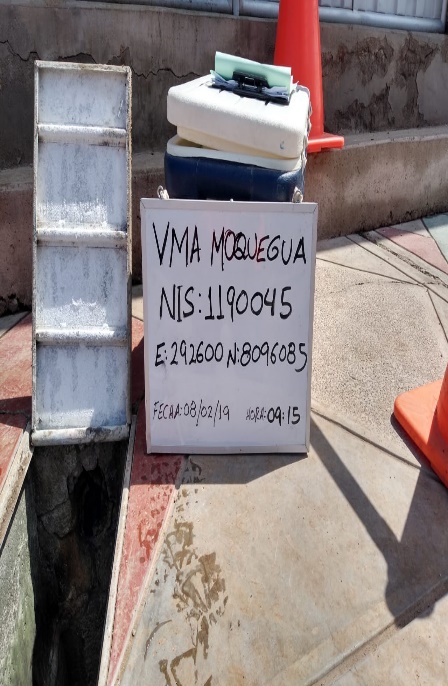 HOSPITAL REGIONAL DE MOQUEGUA  APV. DAMNIF. SAN FRANCISCO   SAN ANTONIO –HOSPITAL.10101411 -MEDIDOR: 9806434.FECHA: 06/02/2019 HORA: 11:00AM.Caja en buen estadoBajo caudal 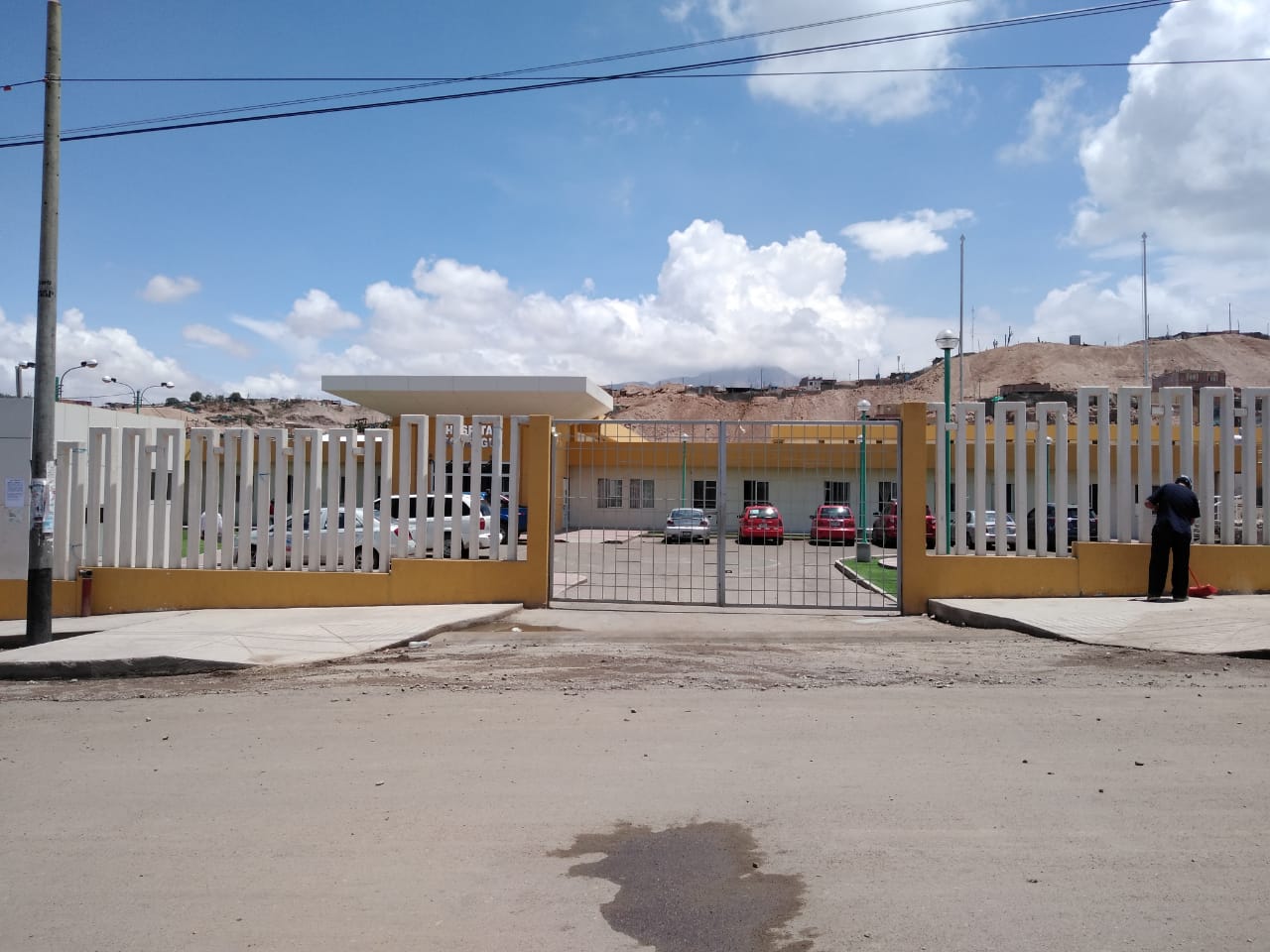 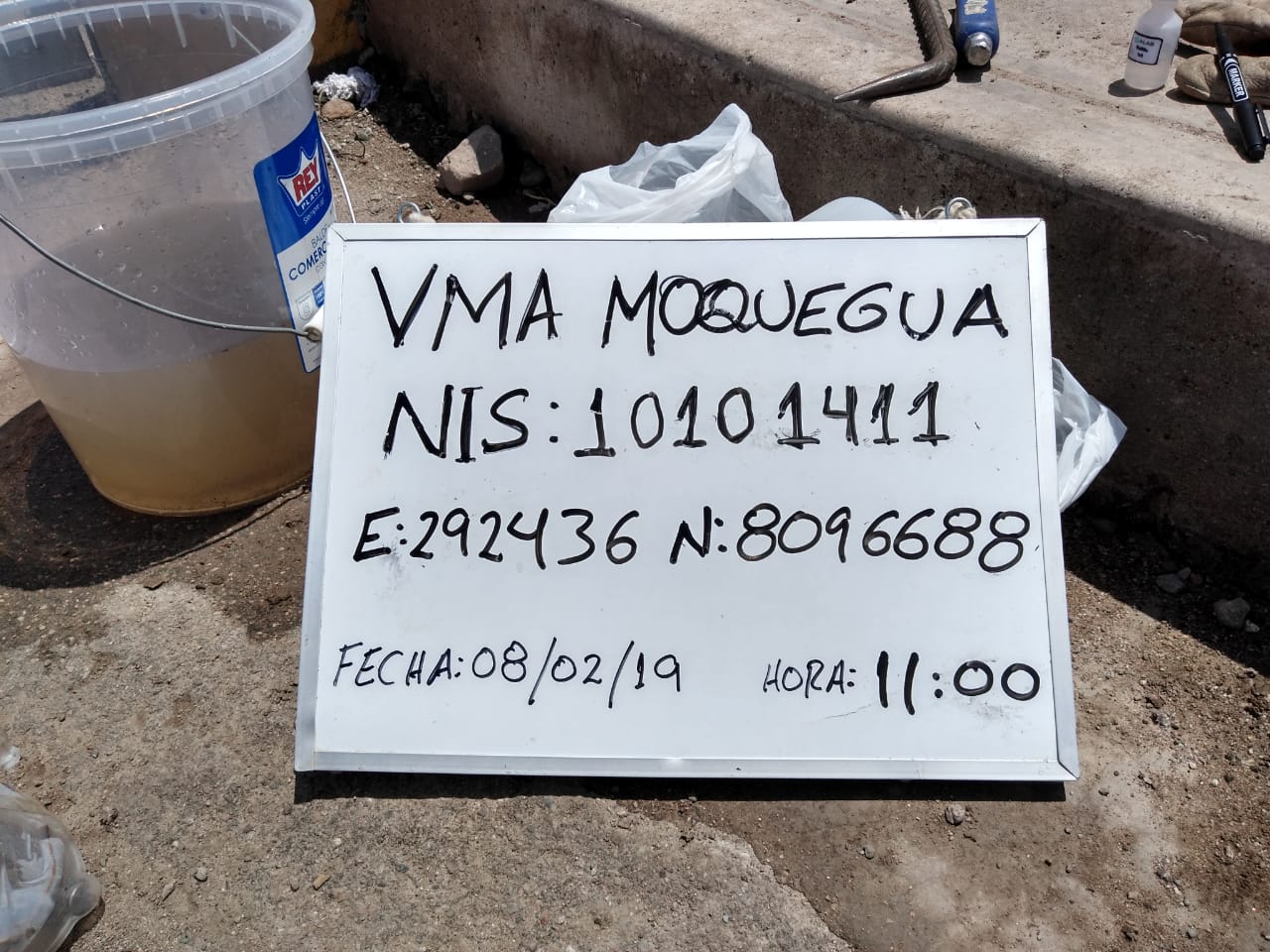 ALAMENDA S.R.L.CALLE JUNIN  322 CERCADO – HOTEL.10020312 -MEDIDOR: E17M000458.FECHA: 06/02/2019 HORA: 12:00 .Caja en buen estadoBajo caudal 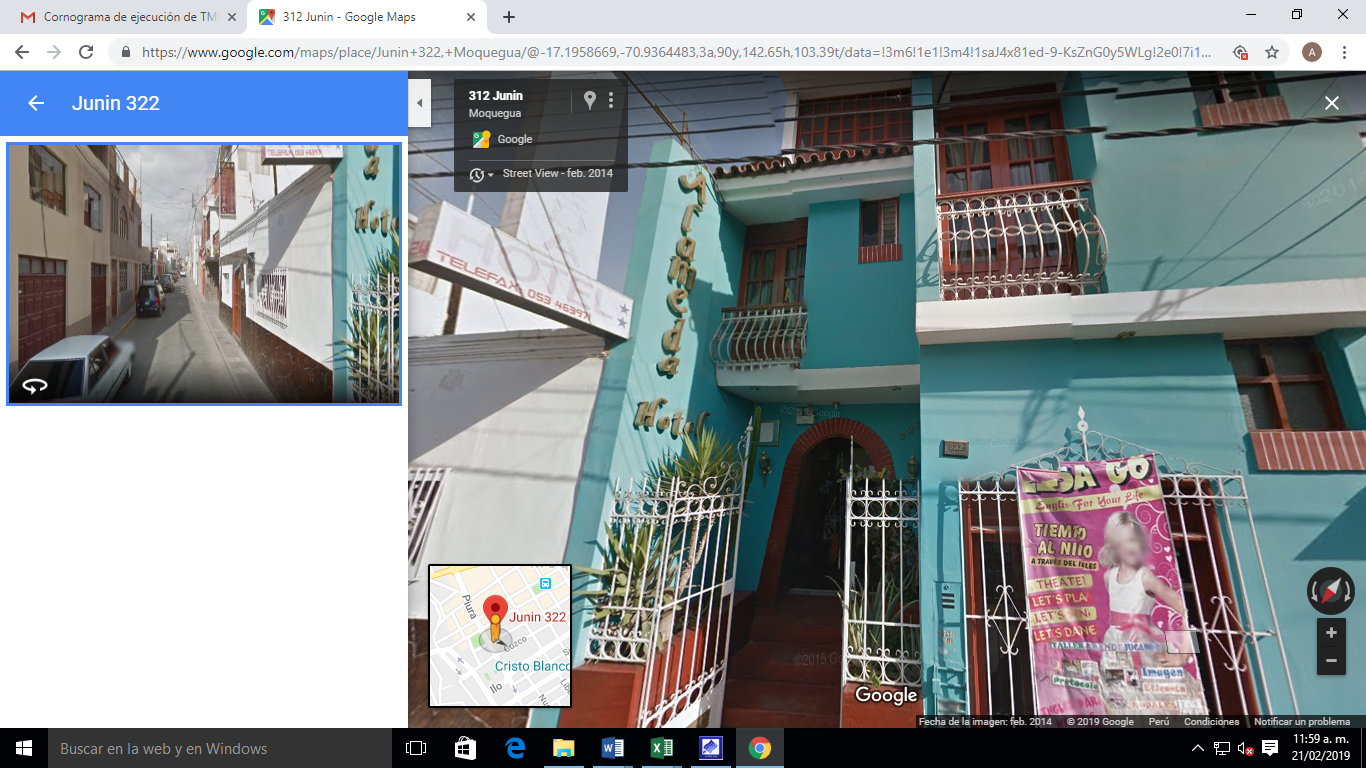 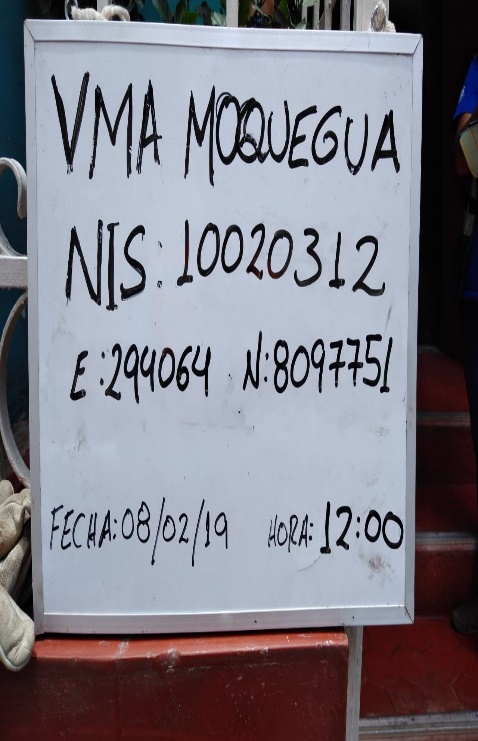 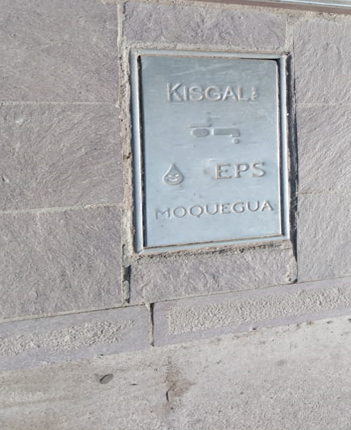 KIHIEN COLLADO ALFREDO VALENTIN  CALLE JUNIN 435   CERCADO – HOSTAL.10020652 -MEDIDOR: E17M000679.FECHA: 06/02/2019 HORA: 12:45.Caja en buen estadoBajo caudal 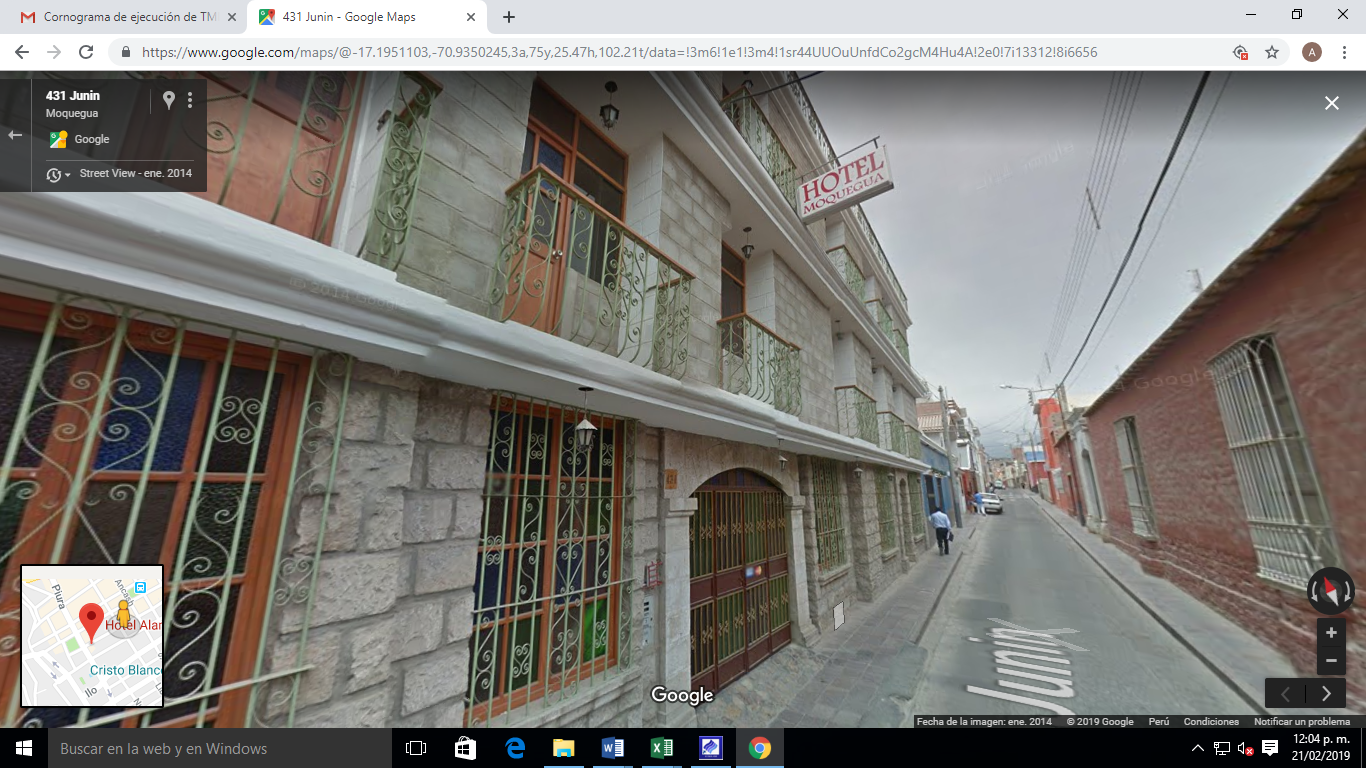 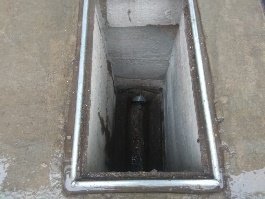 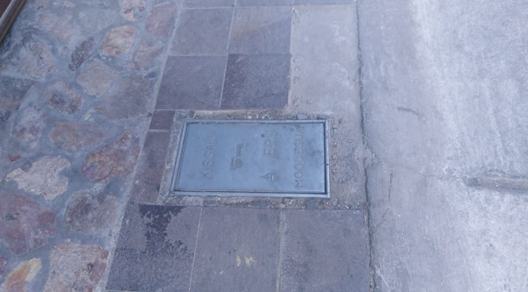 SEMINARIO SILVA WILLIAM CRISTHIANCALLE LA FLORIDA H-1A CERCADO – RESTAURANT CEVICHERIA.10068910 -MEDIDOR: E17M005321.FECHA: 06/02/2019 HORA: 14:45..Caja en buen estadoBajo caudal 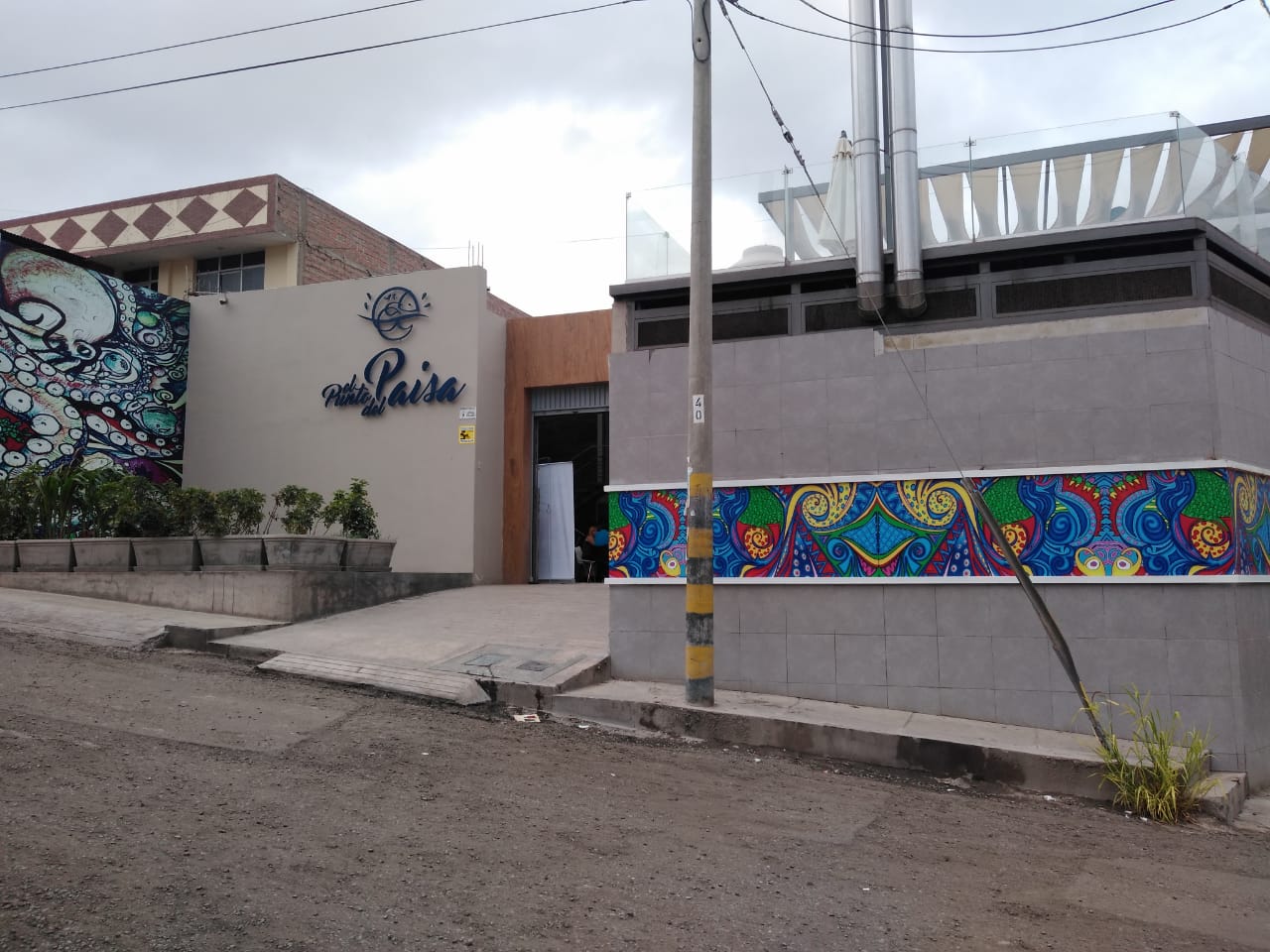 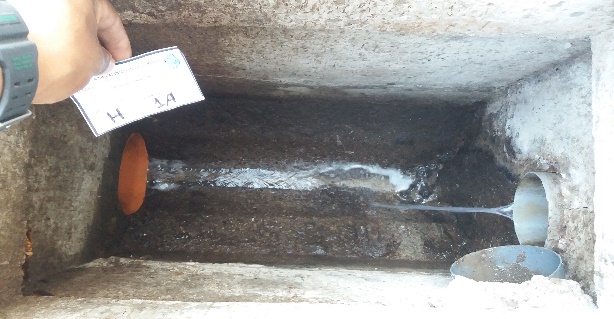 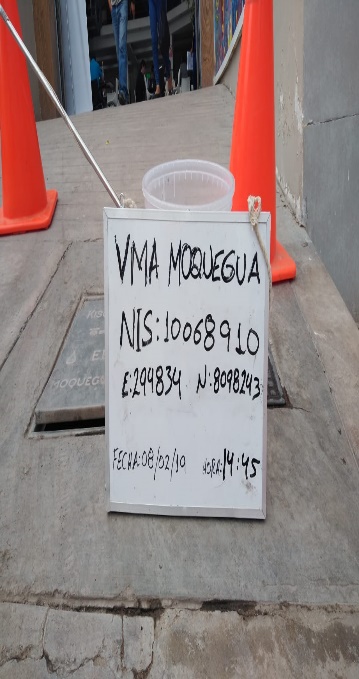 VASQUEZ GUILLEN JACKELINE.CALLE TACNA 215  CERCADO – RESTAURANT.10055664 -MEDIDOR: E16M252700.FECHA: 06/02/2019 HORA: 15:00.Caja en buen estadoBajo caudal 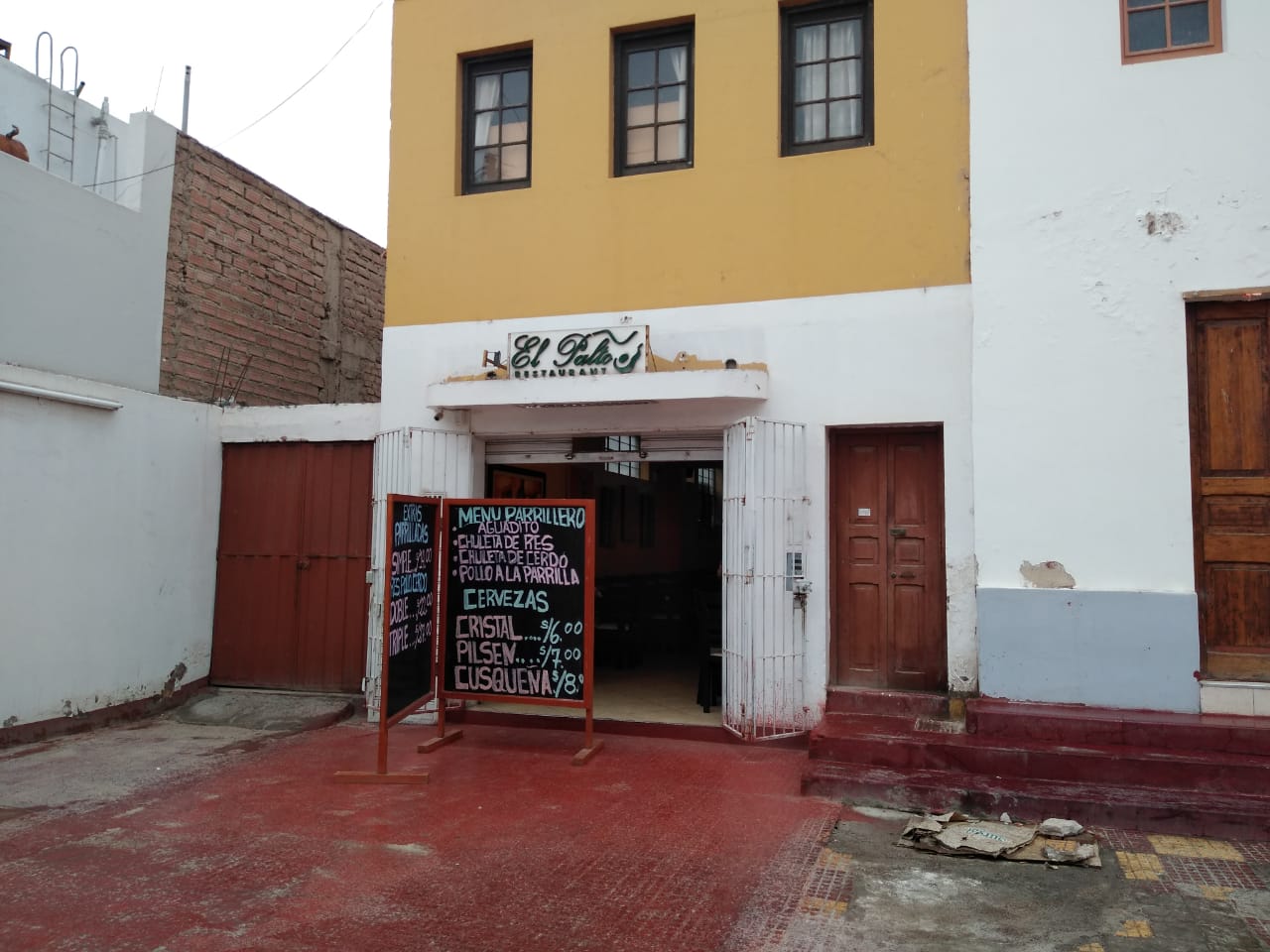 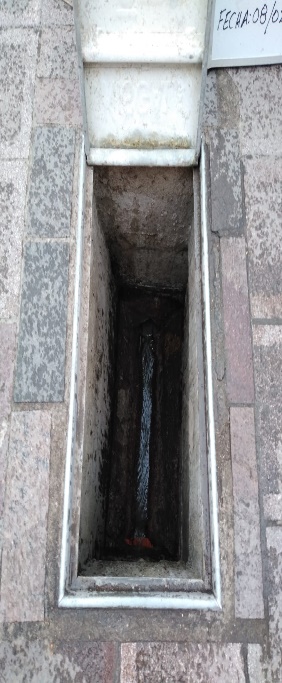 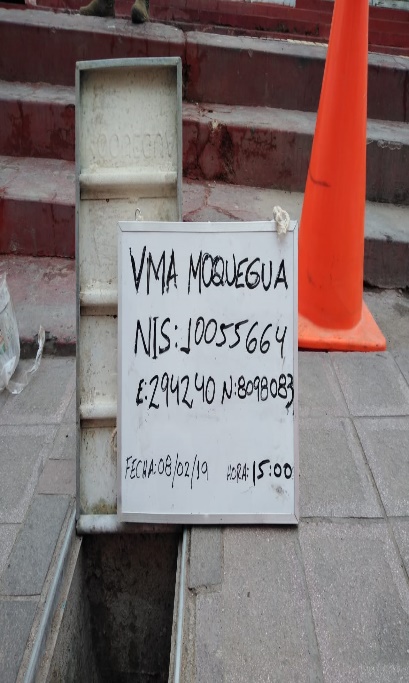 MONTES MANUEL ESTEBANCALLE ANCASH 230 CERCADO – RESTAURANT.10003902 -MEDIDOR: E17M001254.FECHA: 06/02/2019 HORA: 15:40.Caja en buen estadoBajo caudal 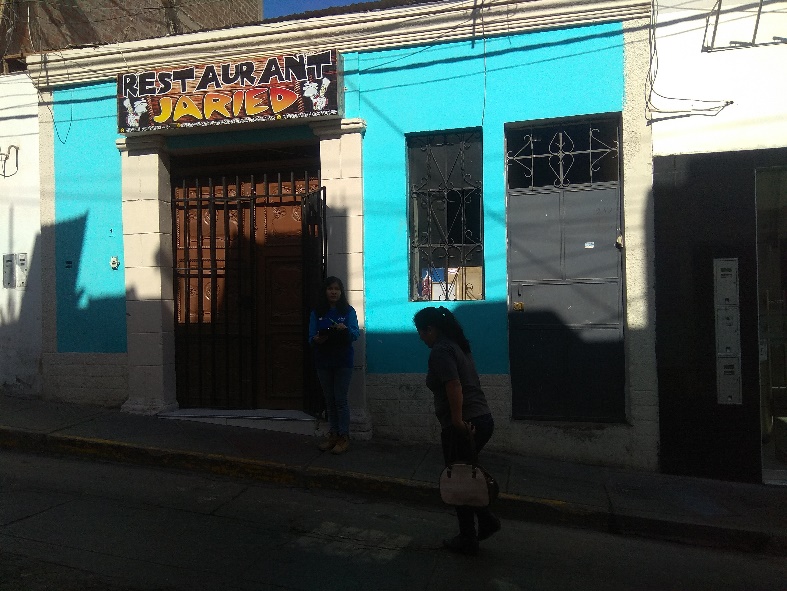 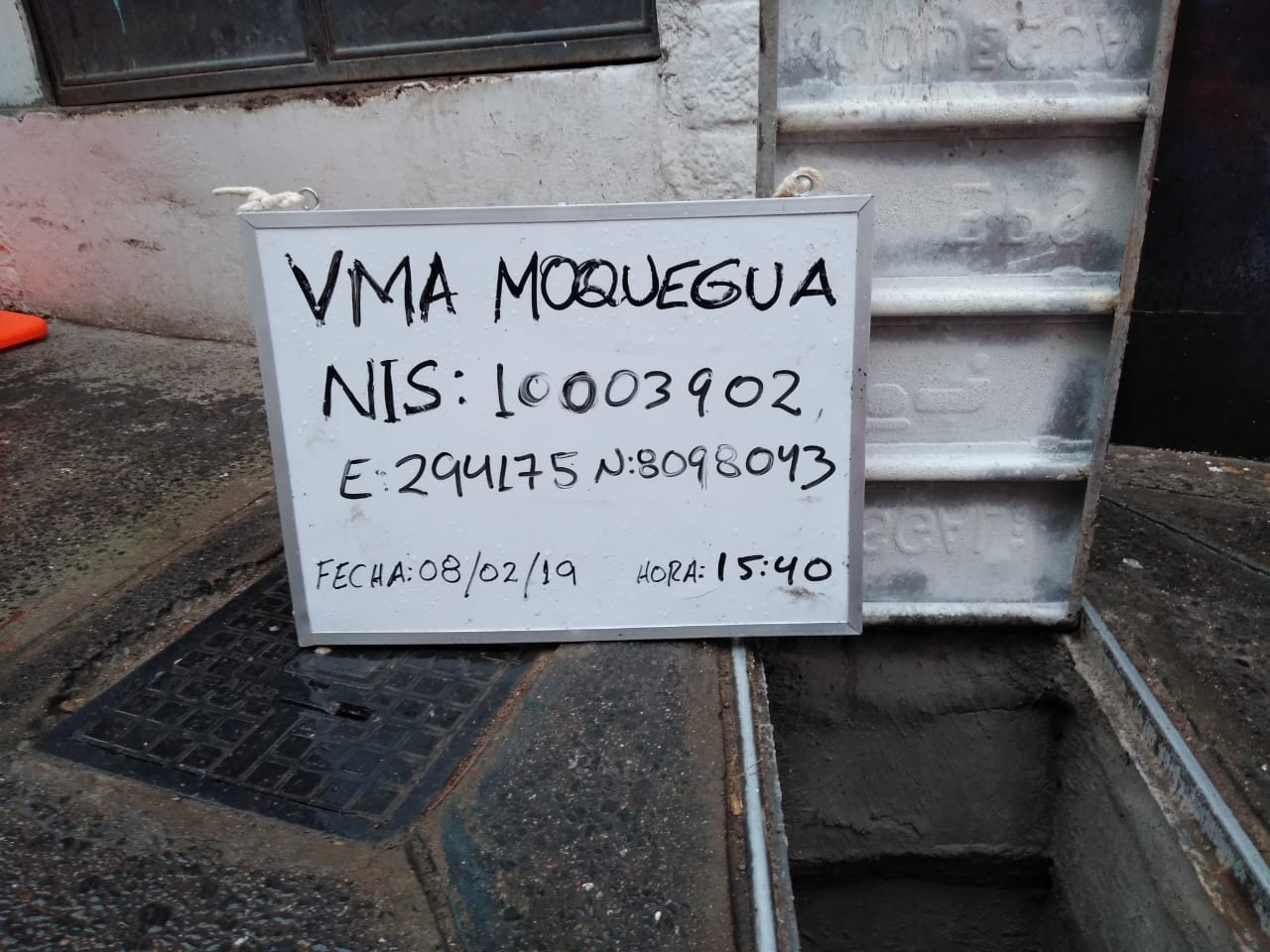 MONTENEGRO VICTORCALLE MOQUEGUA 434 CERCADO – RESTAURANT CHIFA.10028547-MEDIDOR: E16M252824.FECHA: 06/02/2019 HORA: 16:00.Caja en buen estadoBajo caudal 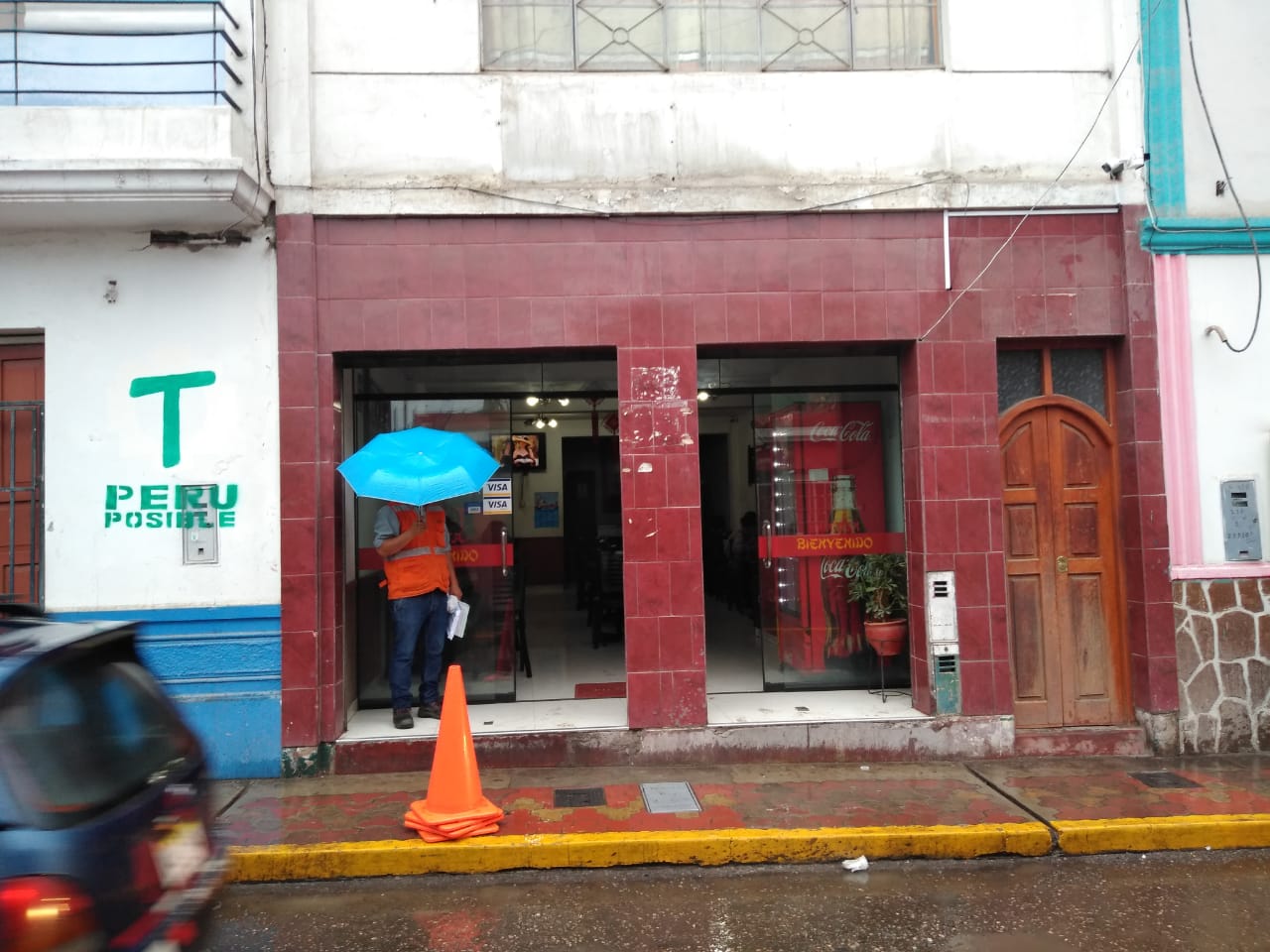 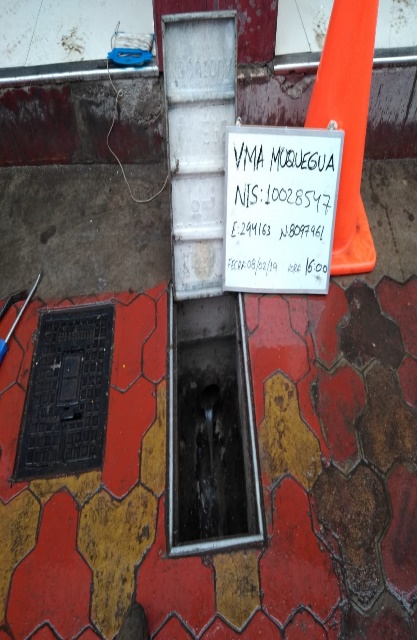 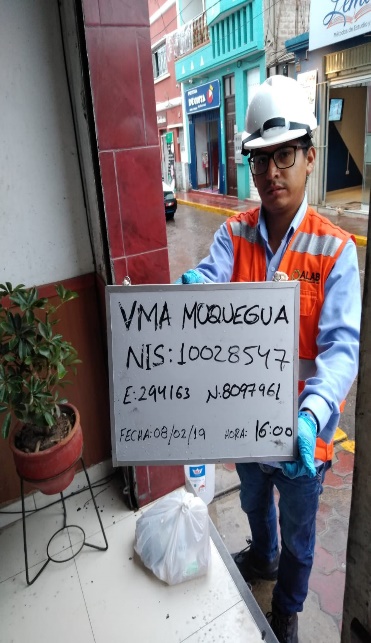 APAZA LINARES EUGENIOCALLE JUNIN 230-A CERCADO – RESTAURANT POLLERIA.10020185-MEDIDOR: E17M000486.FECHA: 06/02/2019 HORA: 16:31.Caja en buen estadoBajo caudal 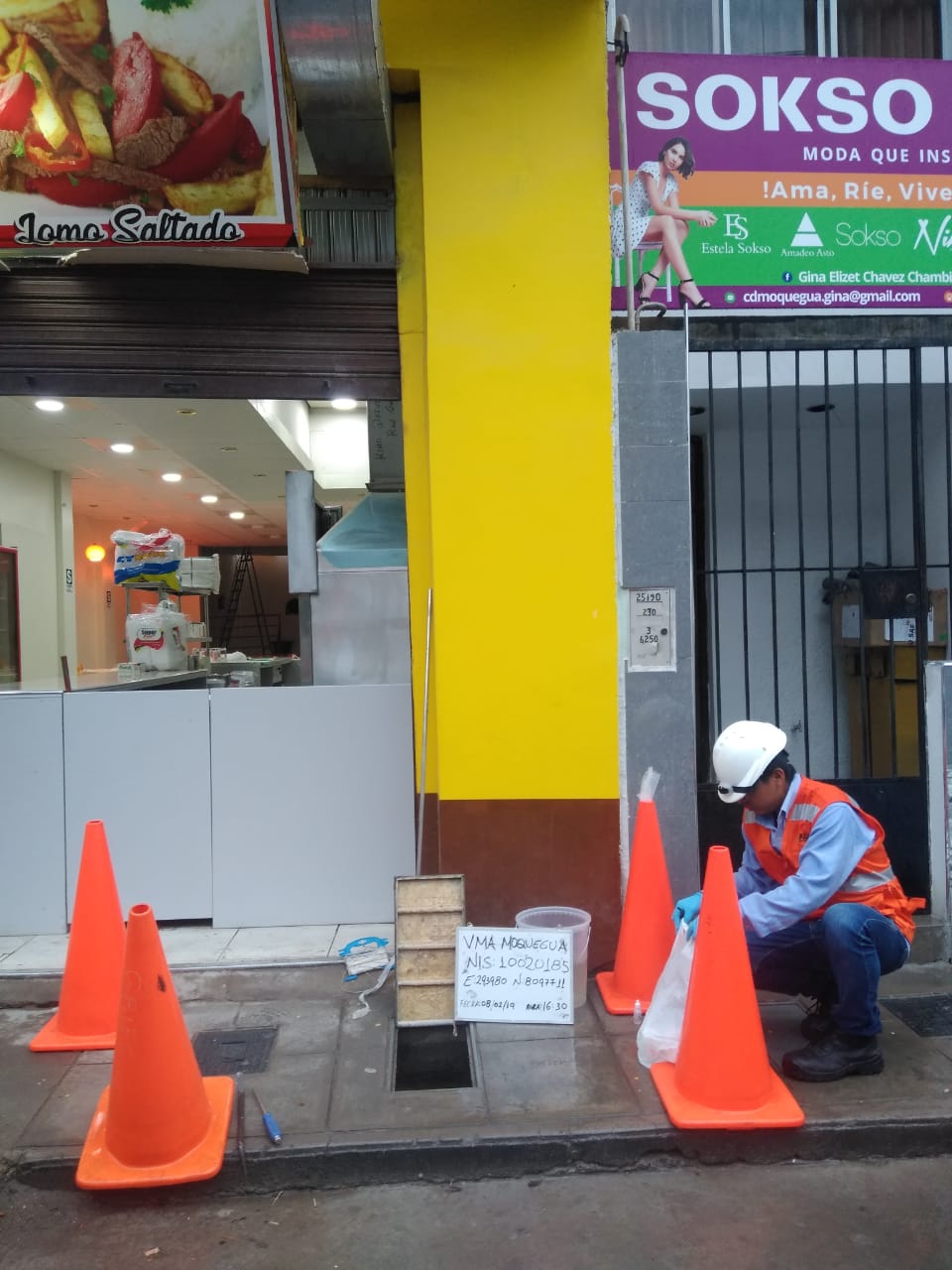 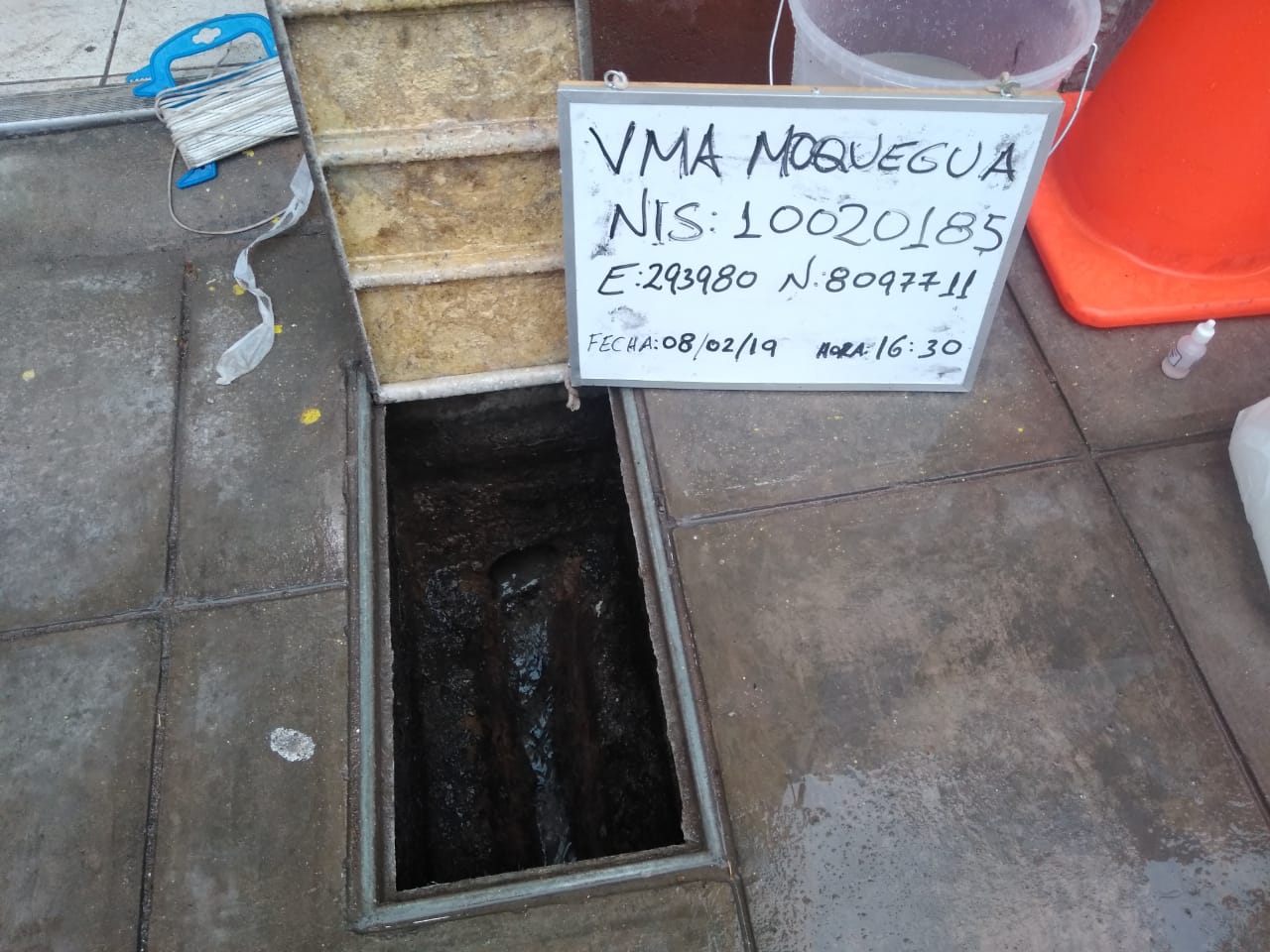 